БАШКОРТОСТАН  РЕСПУБЛИКАҺЫ                               	СОВЕТ СЕЛЬСКОГО ПОСЕЛЕНИЯ       СТӘРЛЕБАШ РАЙОНЫ				        СТАРОКАЛКАШЕВСКИЙ СЕЛЬСОВЕТ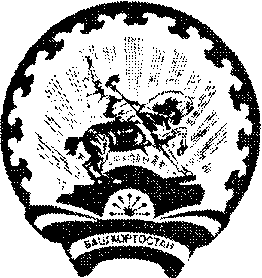 МУНИЦИПАЛЬ 	РАЙОНЫНЫҢ                                 	МУНИЦИПАЛЬНОГО РАЙОНАИҪКЕ ҠАЛКАШ АУЫЛ СОВЕТЫ     		        	СТЕРЛИБАШЕВСКИЙ  РАЙОНАУЫЛ БИЛӘМӘҺЕ СОВЕТЫ                                             	 РЕСПУБЛИКИ БАШКОРТОСТАН   453171, Иҫке Калkаш ауылы, 					  	453171, д.Старый КалкашЙәштәр урамы,1а 							  ул. Молодёжная, 1аРЕШЕНИЕ 20 марта  .									№2-4Об утверждении Положения об осуществлении муниципального лесногоконтроля и надзора на территории Сельского поселения Старокалкашевский  сельсовет муниципального района Стерлибашевский район Республики Башкортостан	Руководствуясь ст. 84, 98 Лесного кодекса Российской Федерации, п. 32 ст. 14 Федерального закона от 06.10.2003 № 131-ФЗ «Об общих принципах организации местного самоуправления в Российской Федерации» и Устава Сельского поселения Старокалкашевский  сельсовет муниципального района Стерлибашевский район Республики Башкортостан:1. Утвердить Положение об осуществлении муниципального лесного контроля и надзора на территории Сельского поселения Старокалкашевский сельсовет муниципального района Стерлибашевский район Республики Башкортостан согласно приложению.          2. Настоящее решение обнародовать в здании администрации сельского поселения Старокалкашевский сельсовет  муниципального района Стерлибашевский район Республики Башкортостан.   3. Контроль за выполнением настоящего решения возложить на  постоянную комиссию  по земельным вопросам, благоустройству и экологии Совета Сельского поселения Старокалкашевский сельсовет муниципального района Стерлибашевский район Республики Башкортостан.Глава сельского поселения Старокалкашевский сельсовет муниципального района Стерлибашевский район Республики Башкортостан                                   			  Ф.Г.КутлушинПриложение к решению Совета сельского поселения Старокалкашевский  сельсовет№2-4 от 20.03.2010ПОЛОЖЕНИЕОБ ОСУЩЕСТВЛЕНИИ МУНИЦИПАЛЬНОГО ЛЕСНОГО КОНТРОЛЯ И НАДЗОРА НА ТЕРРИТОРИИ СЕЛЬСКОГО ПОСЕЛЕНИЯ СТАРОКАЛКАШЕВСКИЙ СЕЛЬСОВЕТ МУНИЦИПАЛЬНОГО РАЙОНА СТЕРЛИБАШЕВСКИЙ РАЙОН РБ1.Общие положения 1.1. Положение об осуществлении муниципального лесного контроля и надзора на территории Сельского поселения Старокалкашевский сельсовет муниципального района Стерлибашевский район Республики Башкортостан (далее – Положение) разработано в соответствии со ст. 84, 98 Лесного кодекса Российской Федерации, п. 32 ст. 14 Федерального закона от 06.10.2003 № 131-ФЗ «Об общих принципах организации местного самоуправления в Российской Федерации». 1.2. Положение устанавливает порядок осуществления контроля и надзора за использованием, охраной, защитой и воспроизводством лесных участков, находящихся в муниципальной собственности в границах территории Сельского поселения Старокалкашевский сельсовет муниципального района Стерлибашевский район Республики Башкортостан  (далее - Муниципальный лесной контроль и надзор). 1.3. Муниципальный лесной контроль и надзор - система мер, направленная на обеспечение соблюдения лесного законодательства. 1.4. Муниципальный лесной контроль и надзор осуществляется в отношении лесных участков, являющихся муниципальной собственностью, расположенных в границах Сельского поселения Старокалкашевский сельсовет муниципального района Стерлибашевский район Республики Башкортостан (далее – Поселение).1.5. Органом, уполномоченным осуществлять Муниципальный лесной контроль и надзор, является администрация сельского поселения Старокалкашевский сельсовет муниципального района Стерлибашевский район Республики Башкортостан (далее – Администрация сельского поселения). 1.6. Муниципальный лесной контроль и надзор осуществляется Администрацией поселения во взаимодействии со Стерлибашевским участковым лесничеством, уполномоченными осуществлять государственный лесной контроль и надзор.2. Цели и задачи Муниципального лесного контроля и надзора2.1. Целями Муниципального лесного контроля и надзора являются: - предупреждение, выявление и пресечение нарушений лесного законодательства; - соблюдение лесного законодательства, требований по использованию, охране, защите, воспроизводству лесов юридическими лицами и гражданами, в том числе индивидуальными предпринимателями, осуществляющими свою деятельность на лесных участках, расположенных в границах Поселения. 2.2. Основными задачами Муниципального лесного контроля и надзора является: - разработка порядка организации и осуществления Муниципального лесного контроля на территории Поселения;- принятие административных регламентов проведения проверок при осуществлении Муниципального лесного контроля и надзора;    контроль за:- соблюдением требований по использованию лесных участков; - использованием лесных участков по целевому назначению; - соблюдением порядка, исключающего самовольное занятие лесных участков или использование их без оформленных в установленном порядке документов, удостоверяющих право на лесные участки; - соблюдением условий переуступки права пользования лесными участками; - своевременным освоением лесных участков; - предотвращением самовольного снятия и перемещения плодородного слоя земли; - своевременным освобождением лесных участков по окончании срока аренды лесных участков с выполнением восстановительных работ; - выполнением иных требований лесного законодательства по вопросам использования, охраны, защиты, воспроизводства лесов. 3. Порядок организации и осуществления Муниципального лесного контроля и надзора 3.1. Проведение Муниципального лесного контроля и надзора осуществляется специалистами Администрации сельского поселения, назначенными распоряжением Администрации сельского поселения, в форме проверок с соблюдением прав и законных интересов юридических лиц и граждан. 3.2. Проверка проводится с участием представителей проверяемой стороны. Отсутствие этих лиц, уведомленных надлежащим образом, не может служить причиной для переноса проведения проверки. 3.3. По результатам проведения мероприятий по Муниципальному лесному контролю и надзору составляется акт проведения проверки соблюдения лесного законодательства на территории Сельского поселения Старокалкашевский сельсовет муниципального района Стерлибашевский район Республики Башкортостан, согласно приложению к данному Положению. В случае выявления нарушения, к акту прилагаются документы, подтверждающие факт нарушения лесного законодательства, для решения вопроса о привлечении лица к ответственности. 4. Права и обязанности лиц, осуществляющих Муниципальный лесной контроль и надзор 4.1.Специалисты Администрации сельского поселения, уполномоченные осуществлять Муниципальный лесной контроль, имеют право: -осуществлять проверки соблюдения лесного законодательства; -проверять документы на право пользования лесными участками; -составлять по результатам проверок акты проведения проверки соблюдения лесного законодательства, согласно приложению к данному Положению и предоставлять их для ознакомления гражданам, а также юридическим лицам, осуществляющим использование, охрану, защиту, воспроизводство лесов на лесных участках, являющихся муниципальной собственностью, расположенных в границах Поселения; -уведомлять в письменной форме граждан, юридических лиц, осуществляющих использование, охрану, защиту, воспроизводство лесов, о результатах проверок соблюдения лесного законодательства, о выявленных нарушениях; -обращаться в органы внутренних дел за содействием в предотвращении или пресечении действий, препятствующих осуществлению Муниципального лесного контроля и надзора, а также в установлении личностей граждан, виновных в нарушении лесного законодательства; -привлекать в установленном порядке научно-исследовательские, проектно-изыскательские и другие организации для проведения соответствующих анализов, проб, осмотров и подготовки заключений, связанных с предметом проводимой проверки; -осуществлять иные, предусмотренные федеральными законами мероприятия. 4.2. При осуществлении Муниципального лесного контроля и надзора уполномоченные специалисты Администрации сельского поселения обязаны: -соблюдать законодательство Российской Федерации, права и законные интересы юридических лиц и граждан; - посещать объекты юридических лиц и граждан в целях проведения мероприятия по Муниципальному лесному контролю и надзору только во время исполнения служебных обязанностей при предъявлении служебного удостоверения; -не препятствовать присутствовать представителям юридических лиц или гражданам, при проведении мероприятий по Муниципальному лесному контролю и надзору; -знакомить юридического лица, граждан, либо их представителей с результатами мероприятий по Муниципальному лесному контролю и надзору. 5. Права и обязанности лиц, в отношении которых проводится Муниципальный лесной контроль и надзор 5.1. Руководитель, иное должностное лицо или уполномоченный представитель юридического лица, индивидуальный предприниматель, его уполномоченный представитель при проведении проверки имеют право:- непосредственно присутствовать при проведении проверки, давать объяснения по вопросам, относящимся к предмету проверки;- получать от специалистов Администрации сельского поселения, уполномоченных осуществлять Муниципальный лесной контроль и надзор, информацию, которая относится к предмету проверки;- знакомиться с результатами проверки и указывать в акте проверки о своем ознакомлении с результатами проверки, согласии или несогласии с ними, а также с отдельными действиями специалистов Администрации сельского поселения;- обжаловать действия (бездействие) специалистов Администрации сельского поселения, уполномоченных осуществлять Муниципальный лесной контроль и надзор, повлекшие за собой нарушение прав юридического лица, индивидуального предпринимателя при проведении проверки, в административном и (или) судебном порядке в соответствии с законодательством Российской Федерации.5.2. Юридические лица и граждане, в отношении которых проводятся мероприятия по Муниципальному лесному контролю и надзору, обязаны обеспечивать проверяющим доступ на объекты, подлежащие такому контролю, и предоставлять документацию, необходимую для проведения проверки.5.3. Юридические лица, их руководители, иные должностные лица или уполномоченные представители юридических лиц, индивидуальные предприниматели, их уполномоченные представители, необоснованно препятствующие проведению проверок, уклоняющиеся от проведения проверок и (или) не исполняющие в установленный срок предписаний органов Муниципального лесного контроля и надзора об устранении выявленных нарушений, несут ответственность в соответствии с законодательством Российской Федерации.6. Заключительные положения Специалисты Администрации сельского поселения, уполномоченные осуществлять Муниципальный лесной контроль и надзор, несут установленную законодательством Российской Федерации ответственность за исполнение возложенных на них функций по осуществлению Муниципального лесного контроля и надзора.Приложение  к Положениюоб осуществлениимуниципального лесного контроля и надзора на территории Сельского поселения Старокалкашевский сельсовет АКТ N _______проведения проверки соблюдения лесного законодательствана территории Сельского поселения Старокалкашевский сельсовет муниципального района Стерлибашевский район Республики Башкортостанд.Старый Калкаш						 "____" ___________ 200__ г.    На основании  статей  84, 98  Лесного кодекса Российской Федерации, п.32 ст.14 Федерального закона от 06.10.2003 №131-ФЗ «Об общих принципах организации местного самоуправления в Российской Федерации», Постановления администрации Сельского поселения Старокалкашевский сельсовет муниципального района Стерлибашевский район Республики Башкортостан от "____" _____________ 2009 N_______ об утверждении Положения об осуществлении муниципального лесного контроля и надзора на территории Сельского поселения Старокалкашевский сельсовет муниципального района Стерлибашевский район Республики Башкортостан, составлен акт;___________________________________________________________________________(Ф.И.О. уполномоченного представителя администрации поселения, проводимого проверку)___________________________________________________________________________                                (должность)___________________________________________________________________________В присутствии: ____________________________________________________________                  (Ф.И.О. гражданина (индивидуального предпринимателя),___________________________________________________________________________    юридического лица (уполномоченного представителя юридического лица)___________________________________________________________________________Во взаимодействии с: ______________________________________________________                                      (Ф.И.О., должность)___________________________________________________________________________в период с __________ по __________ провел _______________________ проверку                                           (плановая, внеплановая)___________________________________________________________________________                    (наименование проверяемого объекта)соблюдения  лесного  законодательства  при  использовании, охране, защите ивоспроизводстве лесных участков ___________________________________________                                  (указывается наименование проверяемого                                   юридического лица, Ф.И.О. гражданина___________________________________________________________________________(индивидуального предпринимателя), в отношении которых проведена проверка)Сведения о юридическом лице, гражданине (индивидуальном предпринимателе), вотношении которого проведена проверка: _______________________________________________________________________________________________________________           (Ф.И.О. гражданина (индивидуального предпринимателя)         либо полное и сокращенное наименование юридического лица)Место нахождения юридического лица (место государственной регистрации):___________________________________________________________________________                        (адрес, тел., факс)Почтовый адрес (для юридического лица): ___________________________________                                            (адрес, тел., факс)Адрес места жительства (для граждан и индивидуальных предпринимателей): ______________________________________________________________________________Паспортные  данные  для  гражданина, сведения о регистрации индивидуальногопредпринимателя или юридического лица: ____________________________________Банковские реквизиты, ИНН, идентификационные коды: ________________________Исполнительный орган (для юридического лица): ________________________________________________________________________________________________________                        (ф.и.о., адрес, тел., факс)___________________________________________________________________________    1. В ходе проведения проверки установлено:___________________________________________________________________________          (указывается документ, подтверждающий право пользования       лесным участком и его реквизиты, а также цель, виды, условия___________________________________________________________________________         использования лесного участка, иные документы и сведения)______________________________________________________________________________________________________________________________________________________    2. В ходе проверки выявлены нарушения:___________________________________________________________________________      (перечисляются выявленные нарушения требований к использованию,___________________________________________________________________________                  охране, защите, воспроизводству лесов,                 иных требований лесного законодательства,___________________________________________________________________________           с обязательным указанием нормативного правового акта,                  устанавливающего нарушенное требование)___________________________________________________________________________    3. Выводы уполномоченного представителя администрации поселения по итогам проверки:___________________________________________________________________________       (общий вывод о соблюдении или несоблюдении требований лесного___________________________________________________________________________      законодательства, о выявлении административного правонарушения___________________________________________________________________________     и о необходимости выдачи обязательного для исполнения предписания___________________________________________________________________________               об устранении выявленных нарушений требований                      лесного законодательства и др.)4. Список приложений, обосновывающих выводы должностного лица:    Акт  от  "_____"  _______________  200__  г. N _____ составлен на _____страницах в _____ экземплярах.    Подпись уполномоченного представителя администрации поселения:    _____________________________             _____________________________        (Ф.И.О.)                                  (подпись)    Объяснение  гражданина  (индивидуального предпринимателя), юридическоголица (уполномоченного представителя юридического лица), в отношении которыхпроведена проверка:_________________________________________________________________________________________________________________________________________________________________________________________________________________________________    С актом ознакомлен, копия акта на руки получена:    _____________________________         _____________________________ (Ф.И.О. гражданина (индивидуального  (подпись гражданина (индивидуального предпринимателя), юридического лица   предпринимателя), юридического лица   (уполномоченного представителя        (уполномоченного представителя         юридического лица)                    юридического лица)N п/пНаименование приложения                      